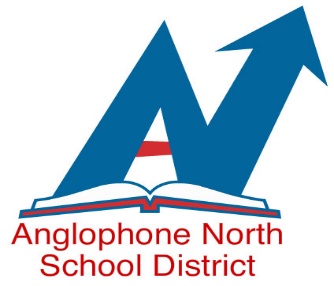 Anglophone North School DistrictInvites applications for the following Teaching PositionCompetition Number:  19-330North & South Esk Regional SchoolContract D – Effective Immediately until June 23, 20201st Semester -	Post-Intensive French (PIF) Grade 8 & 9                                Personal Development & Career Planning Grade 10			Culinary Tech 1102nd Semester -		PIF Grade 8 and 10                                   Entrepreneurship			Culinary Tech 110Qualifications as follows must be included with your application:N.B. Teacher’s CertificationFrench Certification LevelPlease apply to ASDNJobs@nbed.nb.ca with a cover letter indicating competition number by Monday, November 18, 2019 at 4:30pm.